The annual James H. Walker / Turner School of Construction Management program started in Cleveland in 1969 by Turner Construction Company and the City of Cleveland with the mission to support small business growth within the local community. The program offers a series of practical courses led by instructors who have years of construction industry knowledge and expertise. Today, with the partnership of Cuyahoga County Community College, the program is held at Tri-C’s Metro Campus.

Approaching its 47th year, the program has graduated more than 2,200 participants, helping more than 500 companies obtain contracts directly with the City of Cleveland! 

With 40+ students currently enrolled in this year’s program, Turner and the City of Cleveland are positioned for another year of success in helping local S/M/W/DBE certified businesses to enhance technical, administrative and managerial skills necessary to do business in the construction industry. 

While the 2017 session is currently at capacity, applications for the 2018 session are now being accepted. (see back for registration info.)



James H. Walker/Turner School of Construction Management graduating class of 2016.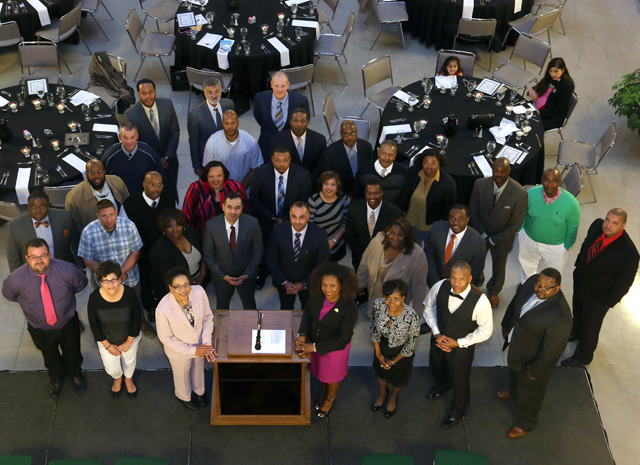 SIGN UP!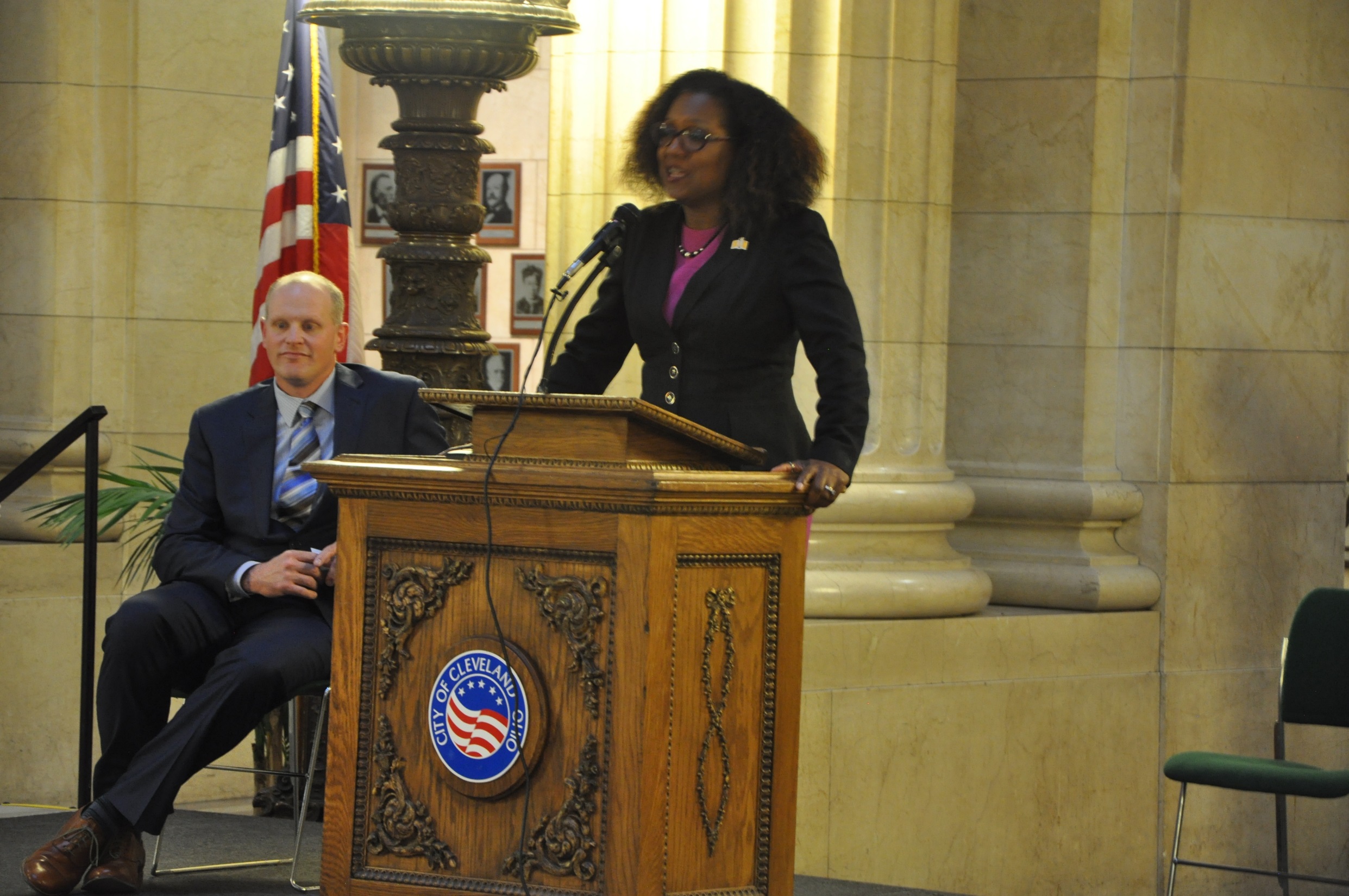 To sign up for next year’s session, please contact Marcus Henry at mhenry@tcco.com and include “2018 TSCM” in the subject line.